,BOSNA I HERCEGOVINA 		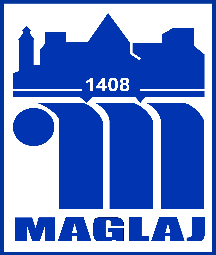 FederacijaBosneiHercegovineOpćinaMaglaj, Viteska 4, 74250 MaglajSlužbazaurbanizam, geodetskeiimovinskopravneposloveKontakttelefon 032/465-831Podaci o podnositelju  zahtjeva:	Ime i prezime	:			JMBG	Adresa	:			Telefon/Fax	E-Mail	:		Obraćam se naslovu sa zahtjevom za izdavanje odobrenja za uklanjanje građevine  u  						       na parceli označenoj sa k.č. br. 	                                       k.o.	 .Prilozi:Kopijakatastarskog plana Dokaz o vlasništvu nad građevinomGlavni projekat za uklanjanje građevineElaborat zaštite na raduDetaljan plan upravljanja građevinskim otpadomProcjena uticaja na okolišSaglasnost nadležnih organa ili pravnih lica ako se uklanjanjem građevine može ugroziti javni interes ili komunalna infrastrukturaTroškovi postupka  administrativne takes za pravna lica će biti utvrđeni zaključkomNapomena:Rok za  rješavanje se računaod dana pribavljanja kompletne dokumentacije navedene kao prilog ovom zahtjevu.Mjesto i Datum                                                                                                                          POTPIS PODNOSITELJA ZAHTJEVAPredmet: Zahtjev za izdavanje odobrenja za uklanjanje građevine 